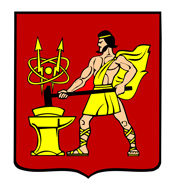 АДМИНИСТРАЦИЯ  ГОРОДСКОГО ОКРУГА ЭЛЕКТРОСТАЛЬМОСКОВСКОЙ   ОБЛАСТИРАСПОРЯЖЕНИЕ____17.05.2022______ № ______134-р_______Об утверждении Перечня должностных лиц органа муниципального контроля на автомобильном транспорте и в дорожном хозяйстве на территории городского округа Электросталь Московской области, уполномоченных на работу в государственной информационной системе «Типовое облачное решение по автоматизации контрольной деятельности» и совершенствования порядка рассмотрения жалоб в рамках механизма досудебного обжалованияВ соответствии с Федеральным законом от 31.07.2020 № 248-ФЗ «О государственном контроле (надзоре) и муниципальном контроле в Российской Федерации», постановлением Правительства Российской Федерации от 21.04.2018 № 482  «О государственной информационной системе «Типовое облачное решение по автоматизации контрольной (надзорной) деятельности», решением Совета депутатов городского округа Электросталь Московской области от 21.10.2021 № 86/19 «Об утверждении Положения о муниципальном контроле на автомобильном транспорте и в дорожном хозяйстве на территории городского округа Электросталь Московской области» : 1. Утвердить прилагаемый Перечень должностных лиц органа муниципального контроля на автомобильном транспорте и в дорожном хозяйстве, уполномоченных на работу по автоматизации контрольной (надзорной) деятельности;2. Сократить срок рассмотрения поступающих жалоб на решения органа муниципального контроля на автомобильном транспорте и в дорожном хозяйстве до 15 рабочих дней со дня их регистрации в органе муниципального контроля;3. Разместить настоящее распоряжение на официальном сайте городского округа Электросталь Московской области в информационно-телекоммуникационной сети «Интернет» по адресу: www.electrostal.ru;4. Настоящее распоряжение вступает в силу со дня его подписания;5. Контроль за исполнением настоящего распоряжения возложить на заместителя Главы Администрации городского округа Электросталь Московской области Денисова В.А.Глава городского округа							 	      И.Ю. ВолковаПЕРЕЧЕНЬдолжностных лиц органа муниципального контроля на автомобильном транспорте и в дорожном хозяйстве, уполномоченных на работу в государственной информационной системе «Типовое облачное решение по автоматизации контрольной деятельности»УТВЕРЖДЕНРаспоряжением Администрации
городского округа Электросталь
Московской области
от__17.05.2022___№_134-р___№п/пРоль доступа в государственную информационную систему «Типовое облачное решение по автоматизации контрольной деятельности»Должностное лицо (должность/ отдел, управление.1Руководитель органа муниципального контроляПолномочия:
переход к рассмотрению и запрос дополнительной информации по жалобам; назначение и замена исполнителя; принятие решений по жалобам; контроль за ходом и сроками рассмотрения жалобДенисов Владимир Анатольевич – Заместитель Главы Администрации городского округа Электросталь Московской области2Администратор органа муниципального контроляПолномочия: создание новой учетной записи пользователя с указанием его роли в рассмотрении жалоб;Настройка шаблонов документов и профиля личного кабинетаПоляков Александр Викторович – начальник отдела дорожной инфраструктуры транспорта и связи Комитета по строительству, дорожной деятельности и благоустройства Администрации городского округа Электросталь3Инспектор органа муниципального контроляПолномочия: рассмотрение материалов жалобы; принятие решений по ходатайствам; продление сроков рассмотрения жалоб и подготовка проектов решений по жалобам.Банкулова Юлия Сергеевна – старший эксперт отдела дорожной инфраструктуры транспорта и связиЛадыгина Наталья Ивановна – старший эксперт отдела дорожной инфраструктуры транспорта и связи